План межрайонного ресурсного центра КГБПОУ «Эвенкийский многопрофильный техникум» на 2020 учебный год Руководитель МРЦ   по работе                                                                           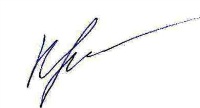  с одаренными детьми в Эвенкийском муниципальном районе                                                                                                                                                Е.А. Крушельницкая№ п/пНаименование мероприятияДата (период)проведения, реализацииОтветственные (ФИО, должность)Задача: выявление и поддержка одаренных детей  Эвенкийского муниципального района Задача: выявление и поддержка одаренных детей  Эвенкийского муниципального района Задача: выявление и поддержка одаренных детей  Эвенкийского муниципального района Задача: выявление и поддержка одаренных детей  Эвенкийского муниципального района Направление деятельности: «Реализация программ круглогодичных школ интеллектуального роста для одаренных детей»Направление деятельности: «Реализация программ круглогодичных школ интеллектуального роста для одаренных детей»Направление деятельности: «Реализация программ круглогодичных школ интеллектуального роста для одаренных детей»Направление деятельности: «Реализация программ круглогодичных школ интеллектуального роста для одаренных детей»Участие в очном туре  конкурсного отбора программ для круглогодичных школ интеллектуального ростадекабрьРуководитель Е.А.КрушельницкаяПодготовка 1 этапа первой круглогодичной школы интеллектуального роста по естественно-научному направлению «Future Biotech»: - составление и утверждение списка участников интенсивной школы; -организация проведения входного тестирования, - составление необходимой документации для обеспечения работы интенсивной школы, заключение договоров на размещение и питание команд участников и гостей;- подготовка и оформление регистрационных списков участников  и сопровождающих педагогов;- ведомостей регистрации вводного инструктажа по ТБ;- подготовка необходимых материалов для проведения школы, регистрация участников;- организация и проведение торжественного открытия и закрытия интенсивной школы;- техническая подготовка учебных аудиторий для организации работы школы;- согласование и изготовление сертификатов  участников интенсивной школы;- организацию анкетирования участников школы и сопровождающих лиц; - обработка и анализ результатов анкетирования;- оформление и предоставление отчетной документации о проведении интенсивной школы в КРЦ по работе с одаренными детьми.февральРуководитель Е.А.КрушельницкаяМетодист А.О.Ерошова Ответственный в Управлении образования ЭМР Кобизкая А.Н.Проведение 1 этапа первой круглогодичной школы интеллектуального роста по естественно-научному направлению «Future Biotech» 1 сезон С 19.03.2020-23.03.2020Руководитель Е.А.КрушельницкаяМетодист А.О.ЕрошоваПроведение семинаров - тренингов с сопровождающими педагогами.С 19.03.2020-23.03.2020Руководитель Е.А.КрушельницкаяМетодист А.О.ЕрошоваПодготовка 1 этапа  второй круглогодичной школы интеллектуального роста по общественно-научному направлению «Детективное агентство исторических расследований» 1 сезон - составление и утверждение списка участников интенсивной школы; -организация проведения входного тестирования, - составление необходимой документации для обеспечения работы интенсивной школы, заключение договоров на размещение и питание команд участников и гостей;- подготовка и оформление регистрационных списков участников  и сопровождающих педагогов;- ведомостей регистрации вводного инструктажа по ТБ;- подготовка необходимых материалов для проведения школы, регистрация участников;- организация и проведение торжественного открытия и закрытия интенсивной школы;- техническая подготовка учебных аудиторий для организации работы школы;- согласование и изготовление сертификатов  участников интенсивной школы;- организацию анкетирования участников школы и сопровождающих лиц; - обработка и анализ результатов анкетирования;- оформление и предоставление отчетной документации о проведении интенсивной школы в КРЦ по работе с одаренными детьми.мартРуководитель Е.А.КрушельницкаяМетодист А.О.Ерошова Ответственный в Управлении образования ЭМР Кобизкая А.Н.Проведение 1 этапа  второй круглогодичной школы интеллектуального роста по общественно-научному направлению «Детективное агентство исторических расследований» 1 сезон  С 08.04.2020-13.04.2020Руководитель Е.А.КрушельницкаяМетодист А.О.ЕрошоваПроведение семинаров - тренингов с сопровождающими педагогами.С 08.04.2020-13.04.2020Руководитель Е.А.КрушельницкаяМетодист А.О.ЕрошоваПодготовка 2 этапа первой круглогодичной школы интеллектуального роста по естественно-научному направлению «Future Biotech»: - составление и утверждение списка участников интенсивной школы; - согласие родителей, - составление необходимой документации для регистрации участников школы;- ведомостей регистрации вводного инструктажа по ТБ. июньРуководитель Е.А.КрушельницкаяМетодист А.О.Ерошова Ответственный в Управлении образования ЭМР Кобизкая А.Н.Подготовка 2 этапа  второй круглогодичной школы интеллектуального роста по общественно-научному направлению «Детективное агентство исторических расследований»:- составление и утверждение списка участников интенсивной школы; - согласие родителей, - составление необходимой документации для регистрации участников школы;- ведомостей регистрации вводного инструктажа по ТБ.майРуководитель Е.А.КрушельницкаяМетодист А.О.Ерошова Ответственный в Управлении образования ЭМР Кобизкая А.Н.Подготовка 3 этапа  второй круглогодичной школы интеллектуального роста по общественно-научному направлению «Детективное агентство исторических расследований» СентябрьРуководитель Е.А.КрушельницкаяМетодист А.О.Ерошова Ответственный в Управлении образования ЭМР Кобизкая А.Н.Проведение 3 этапа  второй круглогодичной школы интеллектуального роста по общественно-научному направлению: «Детективное агентство исторических расследований»С 23.09.2020-28.09.2020Руководитель Е.А.КрушельницкаяМетодист А.О.ЕрошоваПодготовка 3 этапа первой круглогодичной школы интеллектуального роста по естественно-научному направлению: «Future Biotech»Сентябрь-октябрьРуководитель Е.А.КрушельницкаяМетодист А.О.Ерошова Ответственный в Управлении образования ЭМР Кобизкая А.Н.Проведение 3 этапа первой круглогодичной школы интеллектуального роста по естественно-научному направлению: «Future Biotech» С 28.10.2020-02.11.2020 Руководитель Е.А.КрушельницкаяМетодист А.О.ЕрошоваАнализ проведения круглогодичных школ интенсивного роста.Ноябрь Руководитель Е.А.КрушельницкаяНаправление деятельности: «Разработка и сопровождение реализации индивидуальных образовательных программ для одарённых детей»Направление деятельности: «Разработка и сопровождение реализации индивидуальных образовательных программ для одарённых детей»Направление деятельности: «Разработка и сопровождение реализации индивидуальных образовательных программ для одарённых детей»Направление деятельности: «Разработка и сопровождение реализации индивидуальных образовательных программ для одарённых детей»Разработка положения об индивидуальных образовательных программ для одарённых детейДо мая 2020Методист А.О.ЕрошоваДиагностика по выявлению направления одаренности (по результатам проведения мониторинга обучающихся школ)До мая 2020Методист А.О.ЕрошоваСоставление характеристики, консультирование по результатам психодиагностического обследования, ознакомление с рекомендациями учащегося и педагогов До 15 маяРуководитель Е.А.КрушельницкаяСогласование списка детей для составление карт индивидуальных образовательных программ для одарённых детей с Управлением образования ЭМРмайРуководитель Е.А.КрушельницкаяОбучающий семинар «Методические рекомендации педагогам средней школы по составлению и использованию индивидуальных образовательных программ для одарённых детей»До 20 маяРуководитель Е.А.КрушельницкаяМетодист А.О.ЕрошоваКонсультации по разработке индивидуальных образовательных программ для подготовки детей к олимпиадамИюнь, сентябрьРуководитель Е.А.КрушельницкаяМетодист А.О.ЕрошоваВзаимодействие с ответственными за работу с одаренными детьми по территориальному округуИюнь, сентябрьРуководитель Е.А.КрушельницкаяМетодист А.О.ЕрошоваКонтроль за заполнение карт индивидуальных образовательных программ для одарённых детейСентябрь Руководитель Е.А.КрушельницкаяМетодист А.О.Ерошова Ответственный в Управлении образования ЭМР Кобизкая А.Н.Направление деятельности: «Выявление и обобщение лучших практик работы с одаренными и талантливыми детьми»Направление деятельности: «Выявление и обобщение лучших практик работы с одаренными и талантливыми детьми»Направление деятельности: «Выявление и обобщение лучших практик работы с одаренными и талантливыми детьми»Направление деятельности: «Выявление и обобщение лучших практик работы с одаренными и талантливыми детьми»Выявление и обобщение лучших практик работы с одаренными и талантливыми детьми в школах ЭМР (Научно-практические конференции и другие мероприятия)В течении годаРуководитель Е.А.КрушельницкаяМетодист А.О.ЕрошоваАнализ работы лучших практик работы с одаренными и талантливыми детьмиНоябрь Руководитель Е.А.КрушельницкаяМетодист А.О.ЕрошоваКруглый стол  «Лучшие практики. Опыт работы»Декабрь Руководитель Е.А.КрушельницкаяМетодист А.О.ЕрошоваНаправление деятельности: «Психолого-педагогическое сопровождение»Направление деятельности: «Психолого-педагогическое сопровождение»Направление деятельности: «Психолого-педагогическое сопровождение»Направление деятельности: «Психолого-педагогическое сопровождение»Индивидуальные и групповые консультации по запросу одаренных детей, родителей, учителей, преподавателей интенсивных школ, образовательных организаций, администрациив течение года, по запросуРуководитель Е.А.КрушельницкаяМетодист А.О.ЕрошоваРазработка и реализация диагностических программ по запросу родителей, учителей преподавателей интенсивных школ, образовательных организаций, администрациив течение года, по запросуМетодист А.О.ЕрошоваДистанционный опрос муниципальных ответственных по выявлению территориальных дефицитов (запросов) в области психолого-педагогической работы с одаренными детьми и составление плана работысентябрьМетодист А.О.ЕрошоваСеминар с ответственными по работе с одаренными, психологами школ детьми в ОУ на тему: «Психологическое сопровождение  одаренных детей в школах»3 квартал 2020 годаРуководитель Е.А.КрушельницкаяМетодист А.О.ЕрошоваНаправление деятельности: «Взаимодействие с педагогами, работающими с одаренными детьми»Направление деятельности: «Взаимодействие с педагогами, работающими с одаренными детьми»Направление деятельности: «Взаимодействие с педагогами, работающими с одаренными детьми»Направление деятельности: «Взаимодействие с педагогами, работающими с одаренными детьми»Семинар-практикум: «Диагностический инструментарий по выявлению одаренности». майРуководитель Е.А.КрушельницкаяМетодист А.О.ЕрошоваУчастие в районном педагогическом совете на тему «Работа с одаренными детьми»сентябрьРуководитель Е.А.КрушельницкаяМетодист А.О.ЕрошоваПедагогический семинар на тему «Некоторые особенности работы с одаренными детьми»Обмен педагогическим опытом по проблеме ОДНоябрь Руководитель Е.А.КрушельницкаяМетодист А.О.ЕрошоваПодготовка методических материалов работы с ОД разного уровня результативности педагогов школ В течении годаРуководитель Е.А.КрушельницкаяМетодист А.О.ЕрошоваНаправление деятельности: «Взаимодействие с родителями детей»Направление деятельности: «Взаимодействие с родителями детей»Направление деятельности: «Взаимодействие с родителями детей»Направление деятельности: «Взаимодействие с родителями детей»Семинар для директоров школ и ответственных по работе с одаренными детьми:  «Система работы с родителями одаренных и талантливых детей»октябрь Руководитель Е.А.КрушельницкаяМетодист А.О.ЕрошоваКонсультирование  родителей одаренных детей по вопросам проявления одарённости, особенностей развития, обучения и воспитания одаренных детейВ течении годаРуководитель Е.А.КрушельницкаяМетодист А.О.ЕрошоваРазработка методических материалов «Работа с родителями одаренных детей»До ноябряРуководитель Е.А.КрушельницкаяМетодист А.О.ЕрошоваНаправление деятельности: «Аналитическая деятельность»Направление деятельности: «Аналитическая деятельность»Направление деятельности: «Аналитическая деятельность»Направление деятельности: «Аналитическая деятельность»Обработка аналитических  справок  о результатах эффективности работы с одаренными детьми в школах района июньРуководитель Е.А.КрушельницкаяМетодист А.О.ЕрошоваСбор информации для базы достижений «Одаренные дети Красноярья» в ЭМРВ течении годаРуководитель Е.А.КрушельницкаяМетодист А.О.ЕрошоваФормирование банка успешных практик с ОД разного уровняВ течении годаРуководитель Е.А.КрушельницкаяМетодист А.О.ЕрошоваПодготовка методических материалов из опыта работы педагогов  с одаренными разного уровня результативности В течении годаРуководитель Е.А.КрушельницкаяМетодист А.О.ЕрошоваПодведение итогов за 2020 год.Декабрь 2020Руководитель Е.А.КрушельницкаяМетодист А.О.Ерошова